ДЕПАРТАМЕНТ СТРОИТЕЛЬСТВА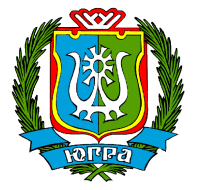 ХАНТЫ-МАНСИЙСКОГО АВТОНОМНОГО ОКРУГА - ЮГРЫПРИКАЗОб утверждении документации по планировке территории для  размещения линейных объектов г. Ханты-Мансийскот 22 августа 2018 года                                                                 № 21-нпНа основании статьи 45 Градостроительного кодекса Российской Федерации, Закона Ханты-Мансийского автономного округа – Югры 
от 18 апреля 2007 года № 39-оз «О градостроительной деятельности 
на территории Ханты-Мансийского автономного округа – Югры» 
п р и к а з ы в а ю:1. Утвердить основные части документации по планировке территории для размещения объектов капитального строительства, расположенного на территориях двух муниципальных образований Ханты-Мансийского автономного округа – Югры:«Нефтепровод от УПН Восточно-Каменного месторождения 
до пункта налива нефти в районе п.Каменный» (приложения 1 – 4);«Электроснабжение объекта: «Продовольственный склад торговой сети «Монетка» по адресу: Ханты-Мансийский автономный округ – Югры, г.Нефтеюганск, Федеральная дорога, земельный участок № 12, кадастровый номер 86:20:0000062:543» (приложения 5 – 8);«Газопровод «Аган - НВ ГПК». Участок ПК450–ПК671+46» (приложения 9 – 12);«Обустройство Чапровского месторождения. Промысловый нефтепровод «ДНС с УПСВ Чапровское - ЦПС Кондинское» (приложения 13 – 16);«Обустройство скважин кустов №1, №2, №3 Западно-Чумпасского лицензионного участка» (приложения 17 – 20).2. Контроль за опубликованием настоящего приказа оставляю 
за собой. Директор Департамента-главный архитектор                                                                      А.К. Кривуляк